CUADRO DE BONOS EN DOLARES al 01/11/2019SOBERANOS EN DÓLARESPRECIOS EN PESOS($ 74,6154)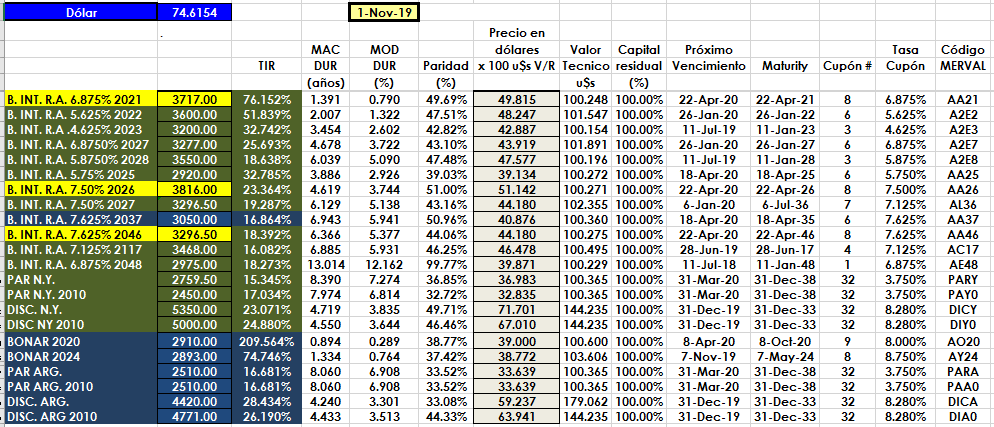 PRECIOS EN DÓLARES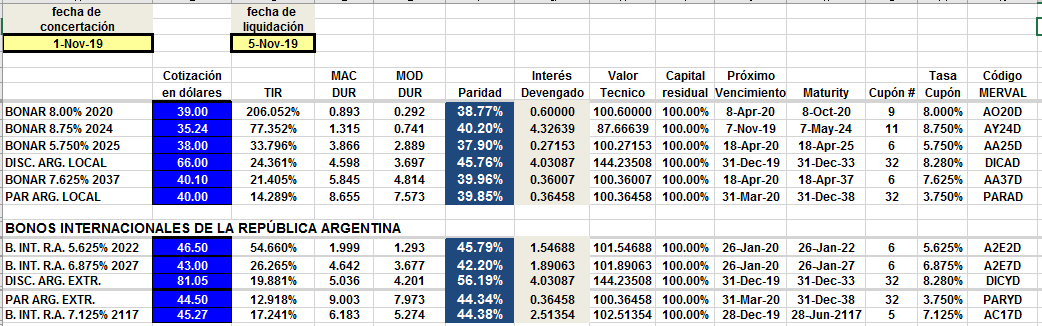 